Заявление 
о компенсации части родительской платы, компенсации родительской платы (невзимании родительской платы) за присмотр и уход за детьми в государственных образовательных учреждениях, реализующих образовательные программы дошкольного образования                                                                     ЗаявлениеПрошу предоставить ежемесячную компенсацию части родительской платы/невзимать родительскую плату за присмотр и уход за ребенком (детьми) _                                                                          ______________________________ (Ф.И.О.) в государственном образовательном учреждении, реализующем образовательную программу дошкольного образования, путем уменьшения ежемесячной родительской платы на размер компенсации части родительской платы.Прилагаю сведения о документах, подтверждающих право на компенсацию части родительской платы/невзимание родительской платы в размере ____________________ %:__ прилагаю копию свидетельства о рождении: ___________________________________                                                             _____________________________________________________________________________________________________________________Гарантирую своевременность и достоверность предъявления сведений при изменении оснований для компенсации части родительской платы/невзимании родительской платы._______________ Нужное отметить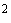 Принятое сокращение: ОУ -   государственное образовательное учреждение, реализующее образовательную программу дошкольного образованияС Постановлением Правительства Санкт-Петербурга от 08.02.2016 № 93 ознакомлен(а)ПодписьГлаве администрации  Адмиралтейского района Санкт-ПетербургаШтуковой С.В.Обращение Обращение Обращение Обращение Обращение Обращение первичное  первичное  первичное  повторное повторное повторное N N Сведения Сведения Пример заполнения Пример заполнения Пример заполнения Пример заполнения Пример заполнения Пример заполнения I. Сведения о родителе (законном представителе) ребенка I. Сведения о родителе (законном представителе) ребенка I. Сведения о родителе (законном представителе) ребенка I. Сведения о родителе (законном представителе) ребенка I. Сведения о родителе (законном представителе) ребенка I. Сведения о родителе (законном представителе) ребенка I. Сведения о родителе (законном представителе) ребенка I. Сведения о родителе (законном представителе) ребенка I. Сведения о родителе (законном представителе) ребенка I. Сведения о родителе (законном представителе) ребенка Общие сведения Общие сведения Общие сведения Общие сведения Общие сведения Общие сведения Общие сведения Общие сведения Общие сведения Общие сведения 1.1.Заявитель по отношению к ребенку мать мать отец отец законный представитель законный представитель законный представитель законный представитель законный представитель (комментарии)(комментарии)(комментарии)(комментарии)(комментарии)(комментарии)(комментарии)2.2.Фамилия 3.3.Имя 4.4.Отчество 5.5.Гражданство Адрес регистрации Адрес регистрации Адрес регистрации Адрес регистрации Адрес регистрации Адрес регистрации Адрес регистрации Адрес регистрации Адрес регистрации Адрес регистрации 6.6.Страна 7.7.Почтовый индекс 8.8.Область (край, округ, республика)9.9.Район 10.10.Город 11.11.Район города 12.12.Улица 13.13.Дом 14.14.Корпус 15.15.Квартира Место жительства (фактическое) Место жительства (фактическое) Место жительства (фактическое) Место жительства (фактическое) Место жительства (фактическое) Место жительства (фактическое) Место жительства (фактическое) Место жительства (фактическое) Место жительства (фактическое) Место жительства (фактическое) 16.16.Страна 17.17.Почтовый индекс 18.18.Область (край, округ, республика)19.19.Район 20.20.Город 21.21.Населенный пункт 22.22.Район города 23.23.Улица 24.24.Дом 25.25.Корпус 26.26.Квартира 27.27.Номер контактного телефона 28.28.Адрес электронной почты Документ, удостоверяющий личность Документ, удостоверяющий личность Документ, удостоверяющий личность Документ, удостоверяющий личность Документ, удостоверяющий личность Документ, удостоверяющий личность Документ, удостоверяющий личность Документ, удостоверяющий личность Документ, удостоверяющий личность Документ, удостоверяющий личность 29.Наименование документа Наименование документа паспортпаспортпаспортпаспортпаспортпаспортпаспорт30.Серия Серия 31.Номер Номер 32.Дата выдачи Дата выдачи 33.Место выдачи Место выдачи II. Сведения о ребенке II. Сведения о ребенке II. Сведения о ребенке II. Сведения о ребенке II. Сведения о ребенке II. Сведения о ребенке II. Сведения о ребенке II. Сведения о ребенке II. Сведения о ребенке II. Сведения о ребенке 34.Фамилия ребенка Фамилия ребенка 35.Имя ребенка Имя ребенка 36.Отчество ребенка Отчество ребенка 37.Пол Пол 38.Дата рождения Дата рождения Свидетельство о рождении ребенка Свидетельство о рождении ребенка Свидетельство о рождении ребенка Свидетельство о рождении ребенка Свидетельство о рождении ребенка Свидетельство о рождении ребенка Свидетельство о рождении ребенка Свидетельство о рождении ребенка Свидетельство о рождении ребенка Свидетельство о рождении ребенка 39.Серия Серия 40.Номер Номер 41.Дата выдачи Дата выдачи 42.Кем выдан Кем выдан 43.Номер актовой записи Номер актовой записи III. Сведения об ОУ III. Сведения об ОУ III. Сведения об ОУ III. Сведения об ОУ III. Сведения об ОУ III. Сведения об ОУ III. Сведения об ОУ III. Сведения об ОУ III. Сведения об ОУ III. Сведения об ОУ 44.Район Санкт-Петербурга, номер ОУ Район Санкт-Петербурга, номер ОУ ГБДОУ №130 Адмиралтейского районаГБДОУ №130 Адмиралтейского районаГБДОУ №130 Адмиралтейского районаГБДОУ №130 Адмиралтейского районаГБДОУ №130 Адмиралтейского районаГБДОУ №130 Адмиралтейского районаГБДОУ №130 Адмиралтейского районаIV. Основание для предоставления компенсации IV. Основание для предоставления компенсации IV. Основание для предоставления компенсации IV. Основание для предоставления компенсации IV. Основание для предоставления компенсации IV. Основание для предоставления компенсации IV. Основание для предоставления компенсации IV. Основание для предоставления компенсации IV. Основание для предоставления компенсации IV. Основание для предоставления компенсации 45.Название документа Название документа Реквизиты документа Реквизиты документа Реквизиты документа Реквизиты документа Реквизиты документа Реквизиты документа Реквизиты документа Постановление Правительства Санкт-Петербурга «О внесении изменений в Постановление Правительства Санкт-Петербурга «О родительской плате за присмотр и уход за детьми в государственных образовательных учреждениях, реализующих образовательные программы дошкольного образования, о реализации пунктов 6 и 7 статьи 18 Закона Санкт-Петербурга «Социальный кодекс Санкт-Петербурга»»Постановление Правительства Санкт-Петербурга «О внесении изменений в Постановление Правительства Санкт-Петербурга «О родительской плате за присмотр и уход за детьми в государственных образовательных учреждениях, реализующих образовательные программы дошкольного образования, о реализации пунктов 6 и 7 статьи 18 Закона Санкт-Петербурга «Социальный кодекс Санкт-Петербурга»»От 08.02.2016№ 93От 08.02.2016№ 93От 08.02.2016№ 93От 08.02.2016№ 93От 08.02.2016№ 93От 08.02.2016№ 93От 08.02.2016№ 93Подпись                 ___________________201 г.